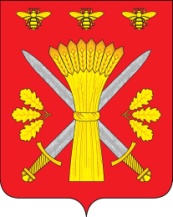 РОССИЙСКАЯ ФЕДЕРАЦИЯОРЛОВСКАЯ ОБЛАСТЬАДМИНИСТРАЦИЯ ТРОСНЯНСКОГО РАЙОНА303450 Орловская обл., с.Тросна, ул. Ленина, д.4                                      тел. 21-5-59, факс 21-5-59E-mail:  trosnr-adm@adm.orel.ru                                                                 URL: http://www.adm-trosna.ruСообщение о приеме заявлений на предоставление в аренду земельного участка для индивидуального жилищного строительства«В соответствии со ст. 30.1 Земельного кодекса Российской Федерации от 25.10.2001 года № 136-ФЗ Администрация Троснянского района Орловской области в лице отдела по управлению муниципальным имуществом сообщает о предстоящем предоставлении в аренду земельного участка из земель населенных пунктов общей площадью 2500 кв.м., находящегося в кадастровом квартале 57:08:0200201, местоположением: Орловская область,  Троснянский район, Жерновецкое сельское поселение, д. Антоновка, для индивидуального жилищного строительства, сроком на 3 года.За дополнительной информацией о месторасположении предоставляемых земельных участков, а также с заявлениями обращаться в отдел  по  управлению  муниципальным  имуществом  в  течение 31  дня со дня опубликования настоящего объявления с 9-00 часов до 17-00 часов, кроме субботы,  воскресенья  и  праздничных  дней,  перерыв с 13-00 часов до 14-00  часов    по   адресу:    Орловская   область,   Троснянский   район,   с. Тросна, ул. Ленина,  д.4,  тел. 8(48666)2-18-74. Осмотр земельного участка на местности осуществляется по обращению заявителей в течение времени приема заявлений.»Глава администрации                                                            А.И. НасоновИсполнитель: Ревякина Ю.С.Тел.: 8(48666)2-18-74